Règlement du tournoi – F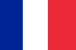 Art.1 Date et lieu de l'événementSamedi, 		le 11/09/2021: 		Tournoi Poussins U11  Dimanche, 	le 12/09/2021: 		Tournoi Minimes U13  &  Tournoi Pupilles U9Le «Jugend-Cup 2021» se déroulera dans les installations du site « Käerjenger Dribbel », 54 E, Route de Luxembourg à Bascharage. Vestiaires et douches sont à disposition des équipes U13 et U11. La catégorie U9 ne pourra pas se rendre aux vestiaires et douches pour cause des mesures actuelles COVID, un espace changement est néanmoins prévu.L'organisateur décline toute responsabilité en cas d'accidents, perte d'objets ou de vol dans les vestiaires.Art.2 Conditions de participationPour pouvoir participer au tournoi, un joueur doit posséder une licence valable auprès de sa Fédération de Football pour son club respectif et un test COVID négatif selon les mesures nationales actuelles en vigueur à présenter sur place.Ayant droit de participer:U13 (Minimes, années 2009 et 2010)U11 (Poussins, années 2011 et 2012)U9 (Pupilles, années 2013 et 2014)Art.3 Nombre de joueursLes équipes se composent comme suit :U13 (Minimes à 7, càd 1 gardien + 6 joueurs de champ)U11 (Poussins à 7, càd 1 gardien + 6 joueurs de champ)U9 (Pupilles à 6, càd 1 gardien + 5 joueurs de champ)Le maximum de joueurs à inscrire sur la feuille de match et à aligner pendant un match est fixé à - 12 joueurs pour la catégorie U13 (Minimes)- 12 joueurs pour la catégorie U11 (Poussins)- 10 joueurs pour la catégorie U9 (Pupilles) et U7 (Bambinis)Art.4 TerrainsU13 (Minimes), demi terrain, petits buts, 5x2 mU11 (Poussins), demi terrain, petits buts, 5x2 mU9 (Pupilles), ¼  terrain, petits buts, 5x2 mArt.5 Contrôle licences et feuille de matchChaque responsable d'équipe dépose les licences des joueurs ainsi qu’une feuille de match unique pour l’ensemble du tournoi dûment remplie et signée avant le premier coup d’envoi du tournoi au Bureau Officiel.Toute fraude sur l'âge ou l'identité d'un joueur entraîne l'exclusion de ce joueur du tournoi et la perte par forfait de tous ses matchs de son équipe sur le score de 0-3.Chaque équipe doit se présenter 5 minutes avant le coup d’envoi de leur match au terrain respectif.Art.6 Déroulement du TournoiLe détail des rencontres ainsi que les horaires seront communiqués au club en date conforme. U13 	(Minimes, 4 poules à 6 équipes, matches de classement, finales)U11 	(Poussins, 4 poules à 8 équipes, matches de classement, finales)U9 	(Pupilles, 4 poules à 6 équipes, matches de classement, finales)Art.7 Durée des matches U13 	(Minimes, 1 x 10 minutes)U11 	(Poussins, 1 x 10 minutes)U9 	(Pupilles, 1 x 10 minutes)Art.8 Ballons Le club organisateur ne met pas à disposition des ballons d’échauffement pour les équipes. Les différents matches seront joués avec de ballons du club organisateur, FIFA approuvé.Art.9 Coup-d’envoi initial Pour chaque match d’un tournoi, l’équipe citée en premier lieu dans le programme officiel a toujours le droit de donner le coup d’envoi initial.Art.10 Hors-Jeu & cornersLes matches des catégories suivantes seront joués sans hors-jeu:U11 (Poussins) & corners depuis la ligne de la surface de réparation.U9 (Pupilles) & corners depuis la ligne de l’extérieur.Les matches des catégories suivantes seront joués avec hors-jeu:U13 (Minimes) & corners depuis la ligne de l’extérieur.Art.11 Changements« Changement volant » sur signe de l’arbitre au milieu du terrain.Art.12 Classement final Points obtenus:Match gagné (3 Points)Match nul (1 Point)Match perdu (0 Points)En cas d’égalité de points, les critères suivants sont pris en considération afin d’établir un classement définitif :la différence de butsle nombre de matches gagnésla confrontation directele plus grand nombre de buts marquéstir au but (3 tirs par équipe)Art.13 Équipement  En cas de similitude de l'équipement, l'équipe nommée en première place dans le tableau doit changer d’uniforme ( chasubles mis à disposition par l’organisateur).Art. 14 Litiges - CompétencesLes classements sont établis sous la seule responsabilité du Bureau Officiel. Tout litige non prévu par le présent règlement est tranché par ledit bureau. Art. 15 Arbitrage Les rencontres des catégories U13 (Minimes) sont dirigées par des arbitres de la Fédération Luxembourgeoise de Football (FLF) et d'après le règlement officiel de l’UEFA. Les rencontres des catégories U11 (Pupilles) et U9 (Bambinis) sont dirigées soit par des arbitres de la Fédération Luxembourgeoise de Football (FLF) soit par des membres licenciés du club organisateur et d'après le règlement officiel de l’UEFA. Les décisions des arbitres sont à respecter. Art. 16 Expulsions / SanctionsPour chaque match du tournoi le carton jaune est remplacé par une suspension du terrain pour 3 minutes pour le joueur concerné.Art. 17 Remise des coupesUn cadeau du club organisateur sera remis à tout joueur des équipes participantes après établissement du classement final. La remise des coupes et des prix aura lieu environ 15 minutes après la finale.